12e année linguistique dans un type de classe plus exigeant 
2024/25 (FR-DAL)Répétition de la dernière année de la scolarité obligatoire 
FORMULAIRE D’INSCRIPTIONUniquement pour les élèves des types de classe G et EB du canton de FribourgInscription : du 1er décembre 2023 au 15 février 2024Conditions généralesLes élèves des types de classes générales (G) et à exigences de base (EB) du canton de Fribourg qui souhaiteraient prolonger leur scolarité par une 12e année linguistique (DAL) dans la langue partenaire (allemand – L2) dans un type de classe plus exigeant doivent remplir les mêmes conditions qu’un-e élève qui demande à répéter la 11H dans un type de classe plus exigeant de son école (LS art.12, al.2, art.13, al.2, art. 36/ RLS art.8, art.24). De plus, il ou elle doit également avoir de bonnes connaissances (niveau B2) dans la langue partenaire ou être bilingue.Inscription Le dossier d’inscription pour une DAL dans un type de classe plus exigeant comprend :le formulaire d’inscription : rempli et signé ;une lettre de motivation : l’élève rédige un texte d’environ 100 mots pour décrire ses motivations à effectuer une DAL (cf. p.9) ;une lettre pour la famille d'accueil (Variante 2 et 3) : l'élève se présente et décrit ses intérêts, en allemand, dans un courrier qui sera transmis à la famille d'accueil ;une copie du bulletin scolaire du 1er semestre de l’année en cours (elle peut être envoyée séparément, en janvier-février). De plus, la coordinatrice des échanges linguistiques doit avoir reçu à la fin de l’année scolaire en cours une copie du bulletin scolaire du 2e semestre.Le dossier d’inscription doit parvenir à la coordinatrice des échanges linguistiques du canton de Fribourg au plus tard le 15 février, par poste ou par courriel.Le nombre de familles d'accueil et de places dans les écoles étant limité, les inscriptions seront traitées dans l'ordre d'arrivée.Par son inscription définitive, l’élève s’engage à respecter les directives et les prescriptions de l’établissement scolaire d’accueil. De plus, il ou elle s’engage à observer et à respecter scrupuleusement le calendrier scolaire local.Conditions d’octroiIl faut que la décision de l’école soit favorable. Les critères suivants sont déterminants : avis de l’enseignant-e d’allemand ;motivation de l’élève ;application et concentration ;qualité de communication ;comportement dans le cadre scolaire.De plus, les résultats scolaires suivants sont demandés à la fin du 1er semestre de l’année en cours :En plus du niveau demandé dans la langue partenaire (L2), les résultats scolaires de l’élève dans les disciplines en français, mathématiques, allemand et anglais (moyenne 1x), sciences de la nature ou latin, histoire-géographie (moyenne 1x) devraient, à titre indicatif, atteindre la somme de 19 points pour assurer à l’élève les meilleures chances de réussite.Ces conditions doivent également être remplies à la fin de l’année scolaire.Le fait de remplir les conditions d’admission ne garantissant pas une place, il est conseillé d’entreprendre des démarches pour entrevoir d’autres possibilités de formation.Le placement définitif de l’élève dépend ensuite des disponibilités d’accueil dans les écoles et est géré par la coordinatrice des échanges linguistiques du canton de Fribourg. Retrait éventuel de l’inscriptionSi l’inscription est retirée, cela doit être communiqué par écrit à la coordinatrice des échanges linguistiques du canton de Fribourg le plus vite possible.Interruption de la 12e année linguistiqueSelon les directives de la DICS (appelée maintenant DFAC) concernant la prolongation de la scolarité obligatoire du 28.06.19, l’élève doit faire preuve d’engagement et d’une application régulière dans le travail scolaire ainsi que manifester du respect envers les autres et les règles de l’établissement. Si l’une de ces conditions n’est pas respectée, un avertissement écrit sera donné par l’inspectorat scolaire afin de rappeler les exigences. Si aucune amélioration n’intervient, une exclusion définitive de l’école peut être prononcée par l’inspectorat scolaire. Directives (https://www.fr.ch/etat-et-droit/legislation/lois-reglements-directives-dfac)Données personnellesElèveHobbys et intérêts de l'élèveSituation particulière de nature médicale de l’élève ParentsPère :Mère :Indications pour la 12e année linguistiqueCochez l’option choisie (une seule ) :*Pour la variante 2 et 3, l’élève se présente dans une lettre à la famille d’accueil, rédigée en allemand.Vous trouverez les détails concernant les différentes variantes dans la brochure de la 12e année linguistique : https://www.fr.ch/formation-et-ecoles/scolarite-obligatoire/12e-annee-linguistique Nous pourrions être à disposition comme famille d’accueil pour un-e jeune en année linguistique : Variante 2 – Echange réciproqueNous souhaitons accueillir :Personnes vivant dans votre ménage :Variante 3 - Vie dans une famille d’accueil Coordonnées de la famille d’accueil :A remplir par le ou la titulaire de classeCoordonnées et informationsElève :Titulaire de classe :Etablissement scolaire :Evaluation de l’attitude et du comportementConnaissances dans la langue partenaire (allemand – L2)Décision de la direction de l’écoleDirecteur ou directrice :Approbation des parentsLes parents et l’élève attestent avoir pris connaissance des conditions générales et du dossier.Lorsque les parents n’habitent pas ensemble, la signature des deux parents est nécessaire.Signatures :Lettre de motivation de l‘élève Environ 100 motsLaisser en blancLaisser en blancLaisser en blancLaisser en blancReçu le :N° d’enregistrement :Nom :PhotoPrénom :PhotoDate de naissance :(JJ/MM/AAAA)PhotoOriginaire :PhotoNuméro AVS :PhotoAutre projet pour 2024/25 :PhotoFormation envisagée pour 2025/26 :PhotoAllergies : oui  non  Si oui, précisez :Si oui, précisez :Si oui, précisez :Médicaments : oui  non  Si oui, précisez :Si oui, précisez :Si oui, précisez :Autres : oui  non  Si oui, précisez :Si oui, précisez :Si oui, précisez : Marié-s Séparé-s Divorcé-s Veuf ou veuve CélibataireNom :Prénom :Prénom :Profession :Adresse :Code postal :Lieu :Canton :Courriel :Tél. privé :Tél. portable :Animaux domestiques :  oui  non Si oui, lesquels ?Nom :Prénom :Prénom :Profession :Adresse :Code postal :Lieu :Canton :Courriel :Tél. privé :Tél. portable :Animaux domestiques :  oui  non Si oui, lesquels ?Variante 1 – Retour quotidien au domicile parentalVeuillez vous rendre au point 4 Variante 2 – Echange réciproque*Veuillez vous rendre au point 3.1Variante 3 – Vie dans une famille d‘accueil*Veuillez vous rendre au point 3.2ouiVeuillez-vous compléter le point 3.1nonRemarques :Un garçon :Une fille :Un garçon ou une fille :Prénom :Age :Y-a-t-il des fumeurs dans le cadre familial (maison / appartement) ?Y-a-t-il des fumeurs dans le cadre familial (maison / appartement) ? oui  non Intérêts de la famille : Avez-vous déjà des contacts avec une famille d’accueil dans la partie alémanique du canton de Fribourg? oui  non Nom :Prénom :Adresse :Code postal : Domicile :Canton :FRIBOURGCourriel :Tél. privé :Tél. portable :Ecole prévue : Remarques :Nom :Prénom :Type de classe :Type de classe :Type de classe : G EB EBMesures d'aide renforcées :  Mesures d'aide renforcées :   non oui, lesquelles ?       oui, lesquelles ?       oui, lesquelles ?      Nombre d’années scolaires accomplies, y compris année scolaire en cours :
(Ecole enfantine + Primaire + Secondaire 1)Nombre d’années scolaires accomplies, y compris année scolaire en cours :
(Ecole enfantine + Primaire + Secondaire 1)Nombre d’années scolaires accomplies, y compris année scolaire en cours :
(Ecole enfantine + Primaire + Secondaire 1)Nombre d’années scolaires accomplies, y compris année scolaire en cours :
(Ecole enfantine + Primaire + Secondaire 1)Nombre d’années scolaires accomplies, y compris année scolaire en cours :
(Ecole enfantine + Primaire + Secondaire 1)Nom :Prénom :Tél privé :Courriel :Nom :Adresse :Code postal :Lieu :Canton :FRIBOURGFRIBOURGFRIBOURG1= excellent2 = bon 3= satisfaisant3= satisfaisant4 = insatisfaisant4 = insatisfaisant4 = insatisfaisant4 = insatisfaisant11234Motivation de l‘élèveMotivation de l‘élèveMotivation de l‘élèveApplication et concentrationApplication et concentrationApplication et concentrationQualité de communicationQualité de communicationQualité de communicationComportement dans le cadre scolaireComportement dans le cadre scolaireComportement dans le cadre scolaire B2  C1  C2 Lieu et date :Signature de la/du
titulaire de classe :L’élève remplit tous les critères : oui  non Nom :Prénom :Tél école :Courriel :Lieu et date :Signature : Elève :Lieu et date :Père :Lieu et date :Mère :Lieu et date :Remarques :Le dossier d’inscription rempli et signé est à adresser, avec les annexes, jusqu’au 
15 février à la coordinatrice des échanges linguistiques du canton de Fribourg.Le dossier d’inscription comprend : le présent formulaire, rempli et signé ;une lettre de motivation (cf. p.9) ;lettre pour la famille d'accueil (Variante 2 et 3) ;une copie du bulletin scolaire du 1er semestre (elle peut être envoyée séparément).Nom de l’élève :Prénom de l’élève :Lieu et date : Signature :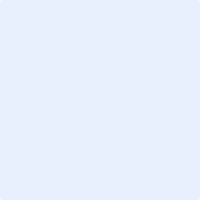 